                                                                                     ПРЕСС-РЕЛИЗ 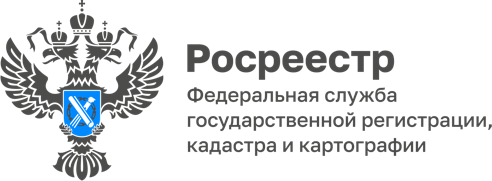 УПРАВЛЕНИЯ ФЕДЕРАЛЬНОЙ СЛУЖБЫ ГОСУДАРСТВЕННОЙ РЕГИСТРАЦИИ, КАДАСТРА И КАРТОГРАФИИ ПО БЕЛГОРОДСКОЙ ОБЛАСТИВ Управлении Росреестра состоялось очередное заседаниеОбщественного совета 15 сентября текущего года состоялось очередное заседание Общественного совета при Управлении Росреестра по Белгородской области. Его участники обсудили вопросы, касающиеся реализации основных проектов Росреестра, деятельности Управления по противодействию коррупции и исправлению реестровых ошибок по инициативе органов регистрации прав, а также провели анализ судебных споров, связанных с осуществлением государственного кадастрового учета и государственной регистрации прав. Были заслушаны включенные в повестку заседания доклады, с которыми выступили сотрудники отделов аппарата Управления Росреестра.  «Основная цель работы совета – взаимодействие с общественностью, обсуждение проблем, разъяснения по сложным и новым законодательным инициативам, которые касаются работы Росреестра, обозначение и поиск векторов развития и улучшения взаимодействия с партнерами, властью, обществом» – отметила председатель Общественного Совета при Управлении Росреестра по Белгородской области, президент Белгородской областной нотариальной палаты Ирина Суязова.    Напомним, что в состав Общественного Совета при региональном Управлении Росреестра входят представители крупных бизнес-сообществ, региональных СМИ, саморегулируемых организаций, высших учебных заведений, Общественной палаты Белгородской области и нотариальной палаты.  Деятельность Общественного совета при Росреестре в значительной мере определяет комплексный подход ведомства к решению наиболее актуальных вопросов в сфере государственной регистрации прав и кадастрового учета, землеустройства, мониторинга земель, кадастровой оценки, федерального государственного надзора и других сферах деятельности службы.«Для нашего Управления очень важно, чтоб рядом с нами были компетентные люди, способные со стороны независимо оценивать работу ведомства и давать профессиональные советы, которые шли бы на пользу получателям государственных услуг, оказываемых Росреестром. Именно такие люди вошли в наш Общественный совет. Мы верим, что наше взаимодействие принесет положительные результаты» – подчеркнул исполняющий обязанности руководителя Управления Росреестра по Белгородской области Александр Масич.  https://217.77.104.151/press/archive/v-upravlenii-rosreestra-sostoyalos-ocherednoe-zasedanie-obshchestvennogo-soveta-/ И.о. руководителя Управления Росреестра по Белгородской области – А. С. МасичКонтакты для СМИ:Анастасия Быстрова,пресс-секретарь Управления Росреестрапо Белгородской областител.: 8 (4722) 30-00-22 доб. 1617моб.: 8(910)2218898BistrovaAA@r31.rosreestr.ruсайт: https://rosreestr.gov.ru